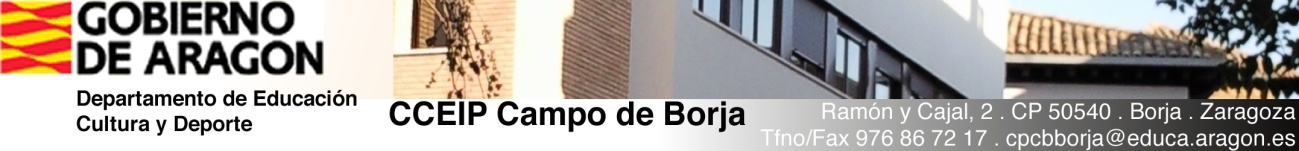 Estimadas familias:El pasado 28 de agosto se publicó la ORDEN ECD/794/2020, por la que se dictan las instrucciones sobre el marco general de actuación, en el escenario 2, para el inicio y desarrollo del curso 2020/2021 en la Comunidad Autónoma de Aragón.Ahora, ya podemos comunicaros como se va a producir el inicio de curso y algunas pautas del  regreso a las aulas. Esperamos a lo largo de la semana daros a conocer más aspectos sobre el funcionamiento del curso 2020/2021.REGRESO A LAS AULAS (este año no habrá acto de inicio de curso)HORARIOSJornada reducida (JR): 9:00 a 13:00h (del 7 al 18 de septiembre)Jornada completa (JC): 9:00 a 14:00h (a partir del 18 de septiembre)ENTRADAS Y SALIDASEl  acceso al centro se ha distribuido en  diferentes accesos y franjas horarias.Recordad:Las familias NO pueden acceder al centro. En los dos primeros días lectivos (8 y 9 de septiembre) y de forma excepcional, podrá acceder, únicamente en el momento de entrada, un familiar del alumnado de 2º y 3º de EI. Se procurará que siempre sea la misma persona.Tras el periodo de adaptación y únicamente durante los 2 primeros días, un familiar (siempre el mismo) del alumnado de 1º de Educación Infantil podrá acceder, en el momento de entrada, al patio para acompañar a la fila.Al centro se debe acudir con mascarilla desde los 6 años en adelante.Es muy importante la puntualidad y guardar las medidas de seguridad.COMEDOR ESCOLARDurante el periodo de jornada reducida el horario del servicio será de 13:00 a 14:30h.El servicio se organizará de acuerdo con lo establecido en la guía de comedores escolares en la medida que sea posible.Os recordamos que aquellos interesados en el servicio deben llamar al centro para comunicarlo lo antes posible de modo que se facilite la organización del servicio.  La forma de pago será a través de cargo bancario.ALMUERZOS Cada alumn@ debe traer su almuerzo en un recipiente cerrado tipo fiambrera ya que facilita no apoyar la comida en otras superficies.Cada niñ@ deberá tener su propio botellín de agua marcado con su nombre.El almuerzo se realizará en las aulas antes de salir al recreo, tal como indica la orden.MATERIALESA diferencia de otros años escolares, este  curso  se deben evitar los intercambios manuales de materiales en la medida de lo posible, por ello os recordamos que es muy importante revisar el material que deben traer al centro (lapiceros, pinturas, gomas…). HIGIENE Y USO DE MASCARILLAS Toda persona, a partir de 6 años, que acceda al  centro deberá hacerlo con mascarilla.A la entrada en el centro (interior del edificio) se realizará desinfección de manos y harán uso de las alfombras desinfectantes.Diariamente se dará una mascarilla al alumnado de primaria y será la que utilizará durante  la jornada escolar. No obstante el alumn@ debe tener una de repuesto en su mochila.Si un niño presenta síntomas de COVID 19 o si ha estado en contacto estrecho con un positivo no podrá acudir al centro educativo.Es importante guardar la distancia  y extremar las medidas de seguridad.COMUNICACIÓN CON EL CENTROLos cauces de comunicación con el centro serán telefónicos  a través del número 976867217 o telemáticos cpcbborja@educa.aragón.es Desde el centro también utilizaremos la aplicación Micoleapp y/o la página web para transmitir información.Únicamente se podrá acceder al centro con cita previa.Vuestra colaboración es muy importante, todos estamos preocupados y queremos que salga bien. Por ello es necesario que  seamos puntuales y respetemos las normas tanto del centro como sanitarias.SaludosEl Equipo directivoLUNES 7LUNES 7MARTES 8MARTES 8MIERCOLES 9JUEVES 1OVIERNES 11VIERNES 11MIERCOLES 161º Educación Infantil(periodo de adaptación)1º de PrimariaEducación especial1º de PrimariaEducación especial2º Educación Infantil2º de Primaria2º Educación Infantil2º de Primaria3º Educación Infantil3º de Primaria4º de Primaria5º y 6º de Primaria5º y 6º de PrimariaPUERTA 1(Puerta de conserjería)PUERTA 2(Puerta pequeña de acceso al patio de recreo)PUERTA  3(Puerta grande de acceso al patio de recreo, tendrá dos carriles  diferenciados que se deben respetar)Entrada:8:50 Salida:12:50JR/13:50JC4º y 5º PrimariaGrupo A y B(entran al centro según van llegando sin realizar fila)Alumnado de Transporte3º Educación InfantilGrupo A y B(se colocarán en fila)Educación Especial(No harán fila en el patio)3º  de  PrimariaGrupo A y B(entran y salen por el carril A y se colocarán en fila)6º PrimariaGrupo A y B( entran y salen por el carril B y acceden al interior del centro conforme llegan)Entrada: 9:00Salida:13:00JR/14:00JC1º Primaria, grupo BLos recibe el profesor en la entrada1º Educación Infantil, grupo B(se colocarán en fila)2ºPrimaria Grupo A y B( entran y salen por el mismo carril que coincide con su grupo aula y se colocarán en fila)Entrada:9:10Salida:13:10JR/14:10JC1º Primaria, grupo ALos recibe el profesor en la entrada1º Educación Infantil, grupo A(se colocarán en fila)2º Educación Infantil, Grupo A y B( Entran y salen por el mismo carril que coincide con su grupo aula y se colocarán en fila)